From Possible to Powerful: Selecting, Using, and Evaluating Evidence-Based PracticesEvolving national contextTransforming the Workforce for Children Birth Through Age 8: A Unifying Foundation http://www.nationalacademies.org/hmd/Reports/2015/Birth-To-Eight.aspx Power to the Profession https://www.naeyc.org/our-work/initiatives/profession  https://www.naeyc.org/our-work/initiatives/profession/decision-cycles/power-profession-decision-cycles-3456 Draft Professional Standards and Competencies for Early Childhood Educatorshttps://www.naeyc.org/resources/position-statements/draft-professional-standards-competencies NAEYC Position Statement on Developmentally Appropriate Practice: 2019A draft of this revised position statement is currently circulating. Comments are requested by July 15 at https://www.surveymonkey.com/r/DAP-4 What’s new in DAP handoutThe new intentional teacherEpstein, A.S. (2007). The intentional teacher: Choosing the best strategies for young children’s learning. Washington: NAEYC.Epstein, A.S. (2014). The intentional teacher: Choosing the best strategies for young children’s learning. Washington: NAEYC.Teach with intention activity1  Evidence-based practices Defining evidence-based practicesEvidence-Based Practice Empowers Early Childhood Professionals and Families1Putting Practices into PracticeLesson Plan for Clean Up Time: What Does It Look Like When a Teacher Practices the Practices?1Skills and frameworks for intentional faculty and professional development providersKnowledge acquisition AND knowledge applicationProfessional Developmenthttp://npdci.fpg.unc.edu/sites/npdci.fpg.unc.edu/files/resources/NPDCI_ProfessionalDevelopmentInEC_03-04-08_0.pdfMultiple lensesA Creative Adventure https://eclkc.ohs.acf.hhs.gov/video/creative-adventurehttps://eclkc.ohs.acf.hhs.gov/es/video/una-aventura-creativa  PhotosExtensionsPersonasIntegrate practices in coaching, mentoring, and supervisionPyramid Model Equity Coaching Guide1New resources that incorporate EBPs - Catlett-Soukakou articleWeb-based overview of Inclusive Classroom Profile https://npdci.fpg.unc.edu/web-based-icp-overview-trainingUniversal Design for Learning resource: CARA’s KitCARA’s Kit: Creating Adaptations for Routines and Activities $25 purchase from NAEYCPowerPoints and Adaptation Notes1Dinnebeil, L., Boat, M., & Bae, Y. (2013). Integrating principles of universal design into the early childhood curriculum. Dimensions of Early Childhood, 41(1), 3-24. http://www.southernearlychildhood.org/upload/pdf/Dimensions_Vol41_1_Dinnebeil.pdf   Visual Supports (May 2019 issue of The Right Stuff)1Example: Morning Greeting Routine https://www.youtube.com/watch?v=fZZ8zpQPPnYMorning Circle at Preschool https://www.youtube.com/watch?v=PZY-hB2C_Iw&t=178s + Adaptation NotesEmbedded Learning/Teaching/InterventionEmbedded Instruction Practices https://ectacenter.org/~pdfs/decrp/PG_Ins_EmbeddedInstr_prac_print_2017.pdfCONNECT Module 1: Embedded Interventions http://www.connectmodules.dec-sped.org/connect-modules/learners/module-1/Embedded learning opportunities http://headstartinclusion.org/eloEmbedded learning opportunities website http://olms.cte.jhu.edu/olms2/10634 Embedded learning opportunity video example https://www.youtube.com/watch?v=1zHY44H4RDA EarlyEdU Alliance Media Library – Individualizing Instruction videos https://www.earlyedualliance.org/Directions: Join the EarlyEdU Alliance (requires email address & password). As a member, select “Media 	Library” and create an account. Log in with your account to search for videos by “embed.”Example: Video 1.16: Routine in a program – reading at circle time https://www.connectmodules.dec-sped.org/connect-modules/resources/videos/video-1-16/ New sets of practices to integrate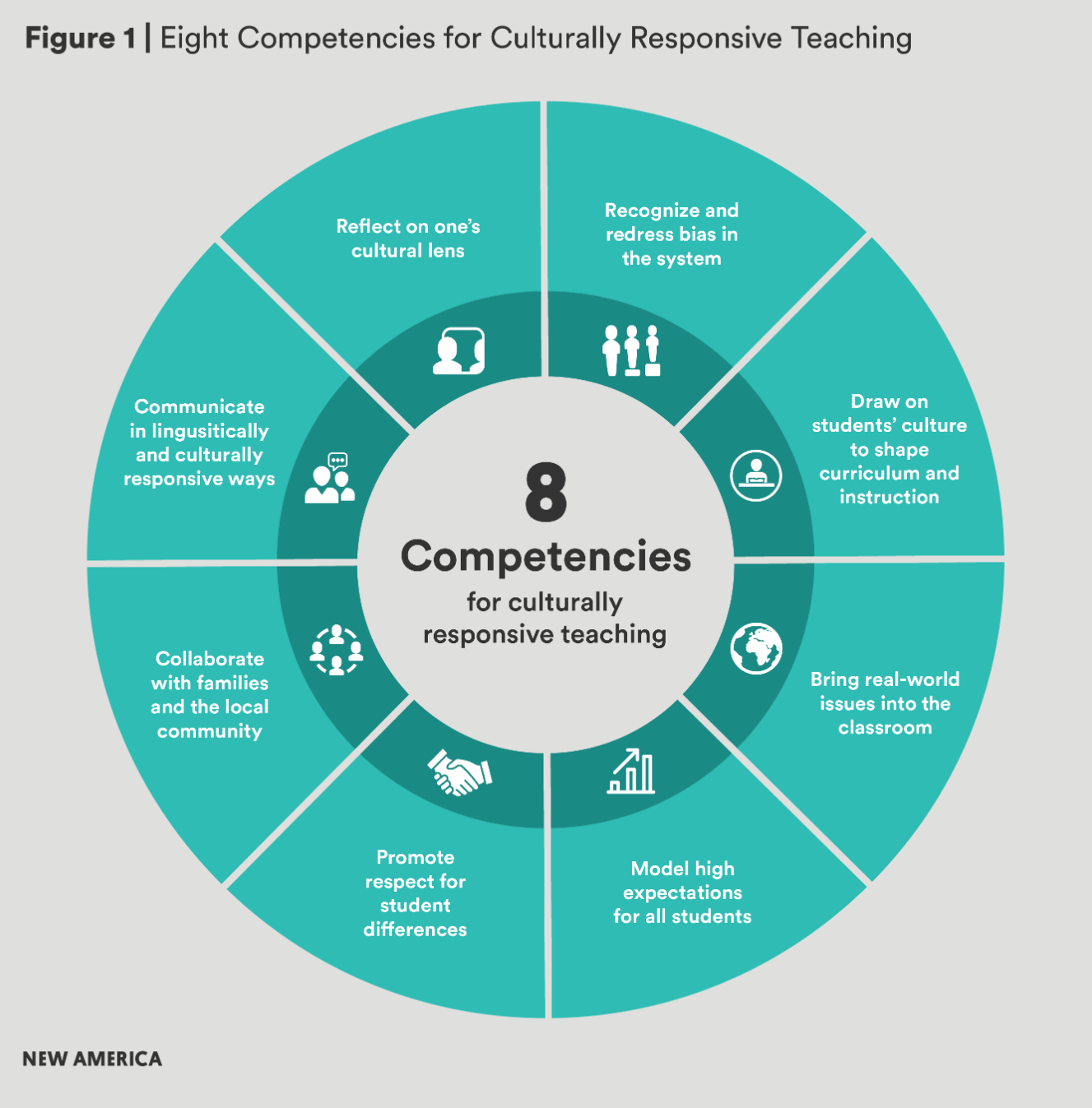 Excerpt from Child-Child Interaction Checklist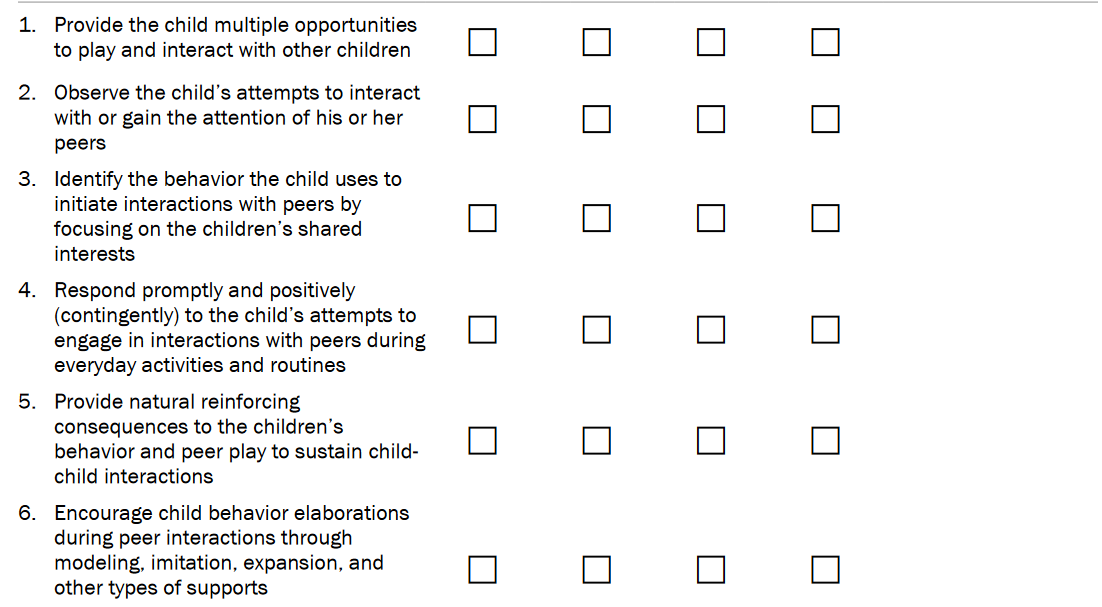 Equity and Inclusion Reflection ToolAdapted from the NAEYC position statement Advancing Equity in Early Childhood Education (p. 4-6) https://www.naeyc.org/resources/position-statements/equity-draftEvaluation and farewells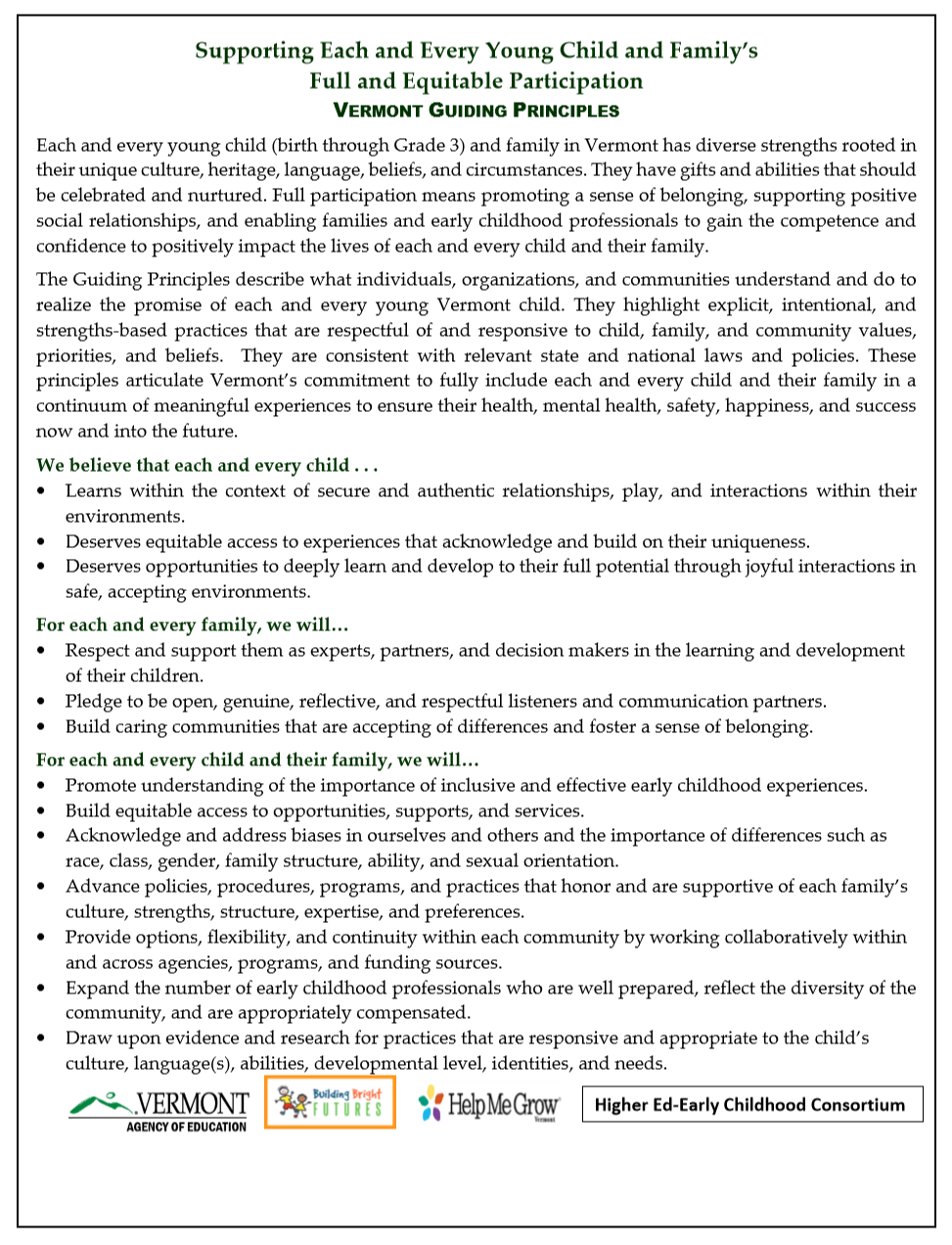 Camille Catlettcamille.catlett@unc.edu Beth Peloquinbethcpeloquin@gmail.comAndrea Racekaracek@maplerun.org Count the DecisionsNotice the 5 Categories of Developmentally PracticeTrack the Components of Practicing the Practicescreating a caring, equitable community of learnersestablishing respectful, reciprocal partnerships with families and communitiesobserving, documenting and assessing children’s development and learning;teaching to enhance each child’s development and learning; planning and implementing an engaging curriculum to meet meaningful goalsUNDERSTANDING AND SELECTING THE PRACTICETHINKING THROUGH THE PRACTICEIMPLEMENTING THE PRACTICEFOLLOWING THROUGHVELS DomainsCategories of DAPCultural/Linguistic DiversityIndividualizingApproaches to LearningSocial-EmotionalGrowing, Moving, Being HealthyLanguageLiteracyCreative ArtsMathScienceSocial StudiesSee aboveFocus of PracticesResourcesCulturally responsive teachingCulturally Responsive Teaching (includes 8 components of culturally responsive teaching) https://d1y8sb8igg2f8e.cloudfront.net/
documents/Culturally_Responsive_Teaching_2019-03-28_130012.pdf  Culture, Diversity, and Equity Resources1Pyramid Model Equity Coaching Guide1 https://fpg.unc.edu/sites/fpg.unc.edu/files/resources/presentations-and-webinars/Pyramid%20Model%20Equity%20Coaching%20Guide.pdf Resources for coaching on culturally responsive practices https://challengingbehavior.cbcs.usf.edu/Implementation/Equity/Guide/3.html Starting Small (video/DVD of six culturally responsive early childhood classrooms) – order from https://www.tolerance.org/classroom-resources/film-kits/starting-smallVermont Master Class with Rosemarie Allen https://fpg.unc.edu/presentations/vt-guiding-principles Example: Diversity: Contrasting Perspectives (https://vimeo.com/127276780) + 8 components of culturally responsive teaching Focus of PracticesResourcesChildren with or risk for disabilities and their familiesDEC Recommended Practices https://www.dec-sped.org/dec-recommended-practices Embedded examples https://divisionearlychildhood.egnyte.com/dl/NRAghl7roM/ DEC Recommended Practices: Practice Improvement Tools  http://ectacenter.org/decrp/Early Childhood Recommended Practice modules https://rpm.fpg.unc.edu/ Instructor Area https://rpm.fpg.unc.edu/groups/instructor-area Search videos  https://rpm.fpg.unc.edu/resource-search-facets CONNECT modules https://www.connectmodules.dec-sped.org/ CONNECT module resource library https://www.connectmodules.dec-sped.org/connect-modules/resources/Video 1.12 Routine in a Classroom - Rolling with Friends (CONNECT Module 1) https://www.connectmodules.dec-sped.org/connect-modules/resources/videos/video-1-12/Head Start ECLKC Children with Disabilities  https://eclkc.ohs.acf.hhs.gov/children-disabilities Example: Song of Our Children + Child-Child Interaction Checklist 	https://ectacenter.org/~pdfs/decrp/INT-4_Child-Child_Interaction_2018.pdf Focus of PracticesResourcesInclusionDEC-NAEYC Joint Position Statement on Inclusion https://npdci.fpg.unc.edu/resources/articles/Early_Childhood_Inclusion (landing pad)Research Synthesis Points on Quality Inclusive Practices1 https://npdci.fpg.unc.edu/sites/npdci.fpg.unc.edu/files/resources/NPDCI-ResearchSynthesisPointsInclusivePractices-2011_0.pdf Inclusive Classroom ProfileWeb-based overview of Inclusive Classroom Profile	 https://npdci.fpg.unc.edu/web-based-icp-overview-trainingHead Start Center for Inclusion http://headstartinclusion.org/ Embedded Learning Opportunities videos http://headstartinclusion.org/elo#elo Individualizing Videos http://headstartinclusion.org/individualizing/videos Inclusive Practices Resources1Vermont Master Class on Inclusion resources https://fpg.unc.edu/presentations/master-class-inclusion-0  Example: Rolling with Friends from CONNECT module 1 + Joint Position Statement defining features (access/participation/[systemic] supports)Children who are dual language learnersDual Language Learner Teacher Competencies http://publications.unidosus.org/bitstream/handle/123456789/1127/DLLTCRPTallLOW-RES.pdf?sequence=1&isAllowed=y Policy Statement on Supporting the Development of Children who are Dual Language Learners in Early Childhood Programs https://www.acf.hhs.gov/sites/default/files/ecd/dll_policy_statement_final.pdf Resources for Supporting Children who are Dual Language Learners1The Young Dual Language Learner: 20 Short Videos https://www.youtube.com/channel/
UCKQ5FgGVIFpdt36_sv9FL-Q/featured?utm_content=&utm_medium=email&utm_name=&utm_source=govdelivery&utm_termVermont Master Class on Children who are Dual Language Learners resources https://fpg.unc.edu/presentations/master-class-2 Example: What Did You Say? (https://www.youtube.com/watch?v=MWMgyiEFDCA) + backwards brainstormingEquityNAEYC Position Statement: Advancing Equity in Early Childhood Education https://www.naeyc.org/resources/position-statements/equity-draftThe Right Stuff https://fpg.unc.edu/presentations/right-stuff Similarities and Differences (February)Gender (March)Children’s Books (April)Equity and Inclusion (June)Culture, Diversity, and Equity Resources1Equity Resources Handout1What Stories Do My Classroom and Its Materials Tell? Preparing Early Childhood Teachers in Equitable and Inclusive Teaching1Example: Self-reflection with Equity and Inclusion Reflection ToolCross-cuttingVermont Guiding Principleshttps://fpg.unc.edu/sites/fpg.unc.edu/files/resources/presentations-and-webinars/Vermont%20Guiding%20Principles%20AOE-BBF-HMGV_0.pdf Example: Jenny Stearns observation activitySelf-AuditAgree/Disagreeif agree, what is an example of how you do that?If disagree, what might you try to MOVE toward agreement?I uphold the unique value and dignity of each and every child and family.I recognize each and every child’s unique strengths and support the inclusion of all children – given differences in culture, family structure, language, racial identity, gender, abilities, and economic class.I develop trusting relationships with each and every child that build on their knowledge and skills.I consider the developmental, cultural, linguistic, and individual appropriateness of the learning environment and my teaching practices for each and every child.I involve children, families, and the community in the design and implementation of learning activities.I actively promote children’s agency (e.g., provide opportunities for rich, engaging play; support learning across all areas of development and curriculum).I scaffold children’s learning to achieve meaningful goals.I design and implement learning activities using language(s) that the children understand.I recognize and am prepared to provide different levels of support to different children depending on what they need. I consider how my own biases (implicit and explicit) may be contributing to my interactions and relationships with particular children and families.I use multi-tiered systems of support.SOCIAL AND EMOTIONAL DEVELOPMENTSOCIAL AND EMOTIONAL DEVELOPMENTPracticesCenter on the Social and Emotional Foundations for Early Learning http://csefel.vanderbilt.edu/resources/training_modules.html National Center on Pyramid Model Interventions (NCPMI)Pyramid Model Overview https://challengingbehavior.cbcs.usf.edu/Pyramid/overview/index.html Resource Library https://challengingbehavior.cbcs.usf.edu/resources/index.html Evidence-based Practice Checklists for Preschool https://challengingbehavior.cbcs.usf.edu/docs/Implementation_practice_environment.pdfhttps://challengingbehavior.cbcs.usf.edu/docs/Implementation_practice_relationship.pdfhttps://challengingbehavior.cbcs.usf.edu/docs/Implementation_practice_social.pdfhttps://challengingbehavior.cbcs.usf.edu/docs/Implementation_practice_interventions.pdf Infant-Toddler Practice Implementation Checklist (sample)1VideosEarlyEdU Alliance Media Library – Supporting Social and Emotional Development/Positive Behavior Supports videos https://www.earlyedualliance.org/	Directions: Join the EarlyEdU Alliance (requires email address & password). As a member, select “Media Library” and create 	an account. Log in with your account to search for videos by teaching practice.NCPMI Resource Library https://challengingbehavior.cbcs.usf.edu/resources/index.htmlPersonasDusty, Qasim, Everly, Taylor, Anthony, Jake, Marcus, Simon, MontgomeryAdditional ResourcesDevereaux Center for Resilient Children https://centerforresilientchildren.org/infants/assessments-resources/devereux-early-childhood-assessment-deca-infant-and-toddler-program/ Dual Language Learners with Challenging Behaviors https://eclkc.ohs.acf.hhs.gov/culture-language/article/dual-language-learners-challenging-behaviors Social and Emotional Development Resources https://eclkc.ohs.acf.hhs.gov/school-readiness/effective-practice-guides/social-emotional-developmentSocial-Emotional Development Resources1ExampleParachute video https://youtu.be/vZaNcfoCei8 + Pyramid model practices + Adaptation NotesSCIENCE, TECHNOLOGY, ENGINEERING AND MATH (STEM)SCIENCE, TECHNOLOGY, ENGINEERING AND MATH (STEM)PracticesMath and Science in Preschool: Policies and Practicehttp://nieer.org/wp-content/uploads/2016/08/MathSciencePolicyBrief0309.pdfNext Generation Science Standards https://www.nextgenscience.org/ VideosEarlyEdU Alliance Media Library https://www.earlyedualliance.org/	Directions: Join the EarlyEdU Alliance (requires email address & password). As a member, select “Media Library” and create 	an account. Log in with your account and select any of the “Teaching Practices.” Then enter a key word (e.g., math or 	science) in the search box.Erikson Institute Early Math Collaborative  https://earlymath.erikson.edu/ 	Directions: Click on “Filter Idea Library.” Select “Topic” and “Age” and then click “video” under “Content formats”Learning Trajectories for Math https://www.learningtrajectories.org/ Directions: Go to https://www.learningtrajectories.org/and create an account. You will need your email address and a password. Create a class and add one student. This will give you access to the Learning Trajectories tab.PersonasQasim, Marisol, MontgomeryAdditional ResourcesBrain Building in Progress: Resources for Early Learning http://resourcesforearlylearning.org/ Erikson Institute Early Math Collaborative  https://earlymath.erikson.edu/ Let’s Talk, Read and Sing about STEM! Tips for Teachers & Providers https://www2.ed.gov/about/inits/ed/earlylearning/talk-read-sing/stem-toolkit-infant-toddler-teachers.pdf https://www2.ed.gov/about/inits/ed/earlylearning/talk-read-sing/stem-toolkit-preschool-teachers.pdfMath Resources1		Science Resources1Preschool and Kindergarten Strategies for the Young Scientist1STEMIE: Innovation for Inclusion in Early Education https://stemie.fpg.unc.edu/ExampleWant Scientifically Literate Children? https://www.youtube.com/watch?v=AIEJjpVlZu0 ENVIRONMENTENVIRONMENTPracticesDEC Recommended Environmental Practices with Examples (p. 14-15) https://divisionearlychildhood.egnyte.com/dl/NRAghl7roM/  Using Environmental Strategies to Promote Positive Social Interactions http://csefel.vanderbilt.edu/briefs/wwb6.pdf PrintInterculturalism: Addressing Diversity in Early Childhood https://www.southernearlychildhood.org/upload/pdf/
Interculturalism___Addressing_Diversity_in_Early_Childhood___Leslie_Ponciano_and_Ani_Shabazian.pdfVideosEarlyEdU Alliance Media Library https://www.earlyedualliance.org/	Directions: Join the EarlyEdU Alliance (requires email address & password). As a member, select “Media Library” and create 	an account. Log in with your account and select any of the “Teaching Practices.” Then enter the word “environment” in the 	search box.Recommended Practices Resource Library  https://rpm.fpg.unc.edu/resource-search-facets 	Directions: Go to URL above. In the “Keyword Search” box type “environment” then filter by resource typ 	(e.g., video).PersonasAllAdditional ResourcesChecklists, Practice Guides, & Practice Guides for Environment  http://ectacenter.org/decrp/topic-environment.asp  Children with Disabilities: Environment https://eclkc.ohs.acf.hhs.gov/children-disabilities/article/environment Recommended Practice Module on Environment https://rpm.fpg.unc.edu/module-1-environment Specific Strategies to Support Dual Language Learners When Adults Do Not Speak Their Languages https://eclkc.ohs.acf.hhs.gov/culture-language/article/specific-strategies-support-dual-language-learners-dlls-when-adults-do-notWhat Stories Do My Classroom and Its Materials Tell? Preparing Early Childhood Teachers in Equitable and Inclusive Teaching1INTERACTIONINTERACTIONPracticesDEC Recommended Interaction Practices with Examples (p. 27-28) https://divisionearlychildhood.egnyte.com/dl/NRAghl7roM/  VideosEarlyEdU Alliance Media Library https://www.earlyedualliance.org/	Directions: Join the EarlyEdU Alliance (requires email address & password). As a member, select “Media Library” and create 	an account. Log in with your account and select any of the “Teaching Practices.” Then enter the word “interaction” in the 	search 	box.Recommended Practices Resource Library  https://rpm.fpg.unc.edu/resource-search-facets 	Directions: Go to URL above. In the “Keyword Search” box type “interaction” then filter by resource type (e.g., video).PersonasAllAdditional ResourcesChecklists, Practice Guides, & Practice Guides for Interaction  	http://ectacenter.org/decrp/topic-interaction.asp Culturally Appropriate Positive Guidance with Young Children https://www.naeyc.org/resources/pubs/yc/mar2017/culturally-appropriate-positive-guidance Engaging Interactions and Environments https://eclkc.ohs.acf.hhs.gov/teaching-practices/article/engaging-interactions-environments Recommended Practice Module on Interaction https://rpm.fpg.unc.edu/module-1-interactionSupporting Interactions for Children with Disabilities https://eclkc.ohs.acf.hhs.gov/video/supporting-interactions-children-disabilities-or-suspected-delaysUsing Classroom Activities and Routines as Opportunities to Support Interaction http://csefel.vanderbilt.edu/kits/wwbtk5.pdf LANGUAGE DEVELOPMENT (INCLUDING CHILDREN WHO ARE DLLs)LANGUAGE DEVELOPMENT (INCLUDING CHILDREN WHO ARE DLLs)PracticesEffective Practice Guides https://eclkc.ohs.acf.hhs.gov/school-readiness/effective-practice-guides/language-literacy PrintMany Languages, One Classroom: Supporting Children in Superdiverse Settings https://www.naeyc.org/resources/pubs/tyc/dec2018/supporting-children-superdiverse-settings Supporting Language: Culturally-Rich Dramatic Play https://www.naeyc.org/resources/pubs/tyc/
dec2017/supporting-language-culturally-rich-dramatic-play VideosEarlyEdU Alliance Media Library - Language Modeling and Conversation videos https://www.earlyedualliance.org/	Directions: Join the EarlyEdU Alliance (requires email address & password). As a member, select “Media Library” and create 	an account. Log in with your account to search for videos by teaching practice.PersonasAbby, Gabrielle, Qasim, Everly, Drake, Soyul, Taylor, Marcus, Simon, Rose, MarisolAdditional ResourcesIRIS Module: Young Dual Language Learners with Disabilities https://iris.peabody.vanderbilt.edu/module/dll/cresource/q1/p01/#content Language Resources1Resources to Support Children who are Dual Language Learners and their Families1LITERACY DEVELOPMENTLITERACY DEVELOPMENTPracticesPractice Guides for Practitioners http://www.earlyliteracylearning.org/pgpracts.php VideosCenter for Early Literacy Learning (CELL) videos http://www.earlyliteracylearning.org/ta_pract_videos1.php EarlyEdU Alliance Media Library https://www.earlyedualliance.org/	Directions: Join the EarlyEdU Alliance (requires email address & password). As a member, select “Media Library” and create 	an account. Log in with your account and select any of the “Teaching Practices.” Then enter the word “literacy” in the 	search box.Joseph Reading The Three Little Pigs https://www.youtube.com/watch?v=nrK7Ykp5dcQ&feature=youtu.be The Young Dual Language Learner: 20 Short Videos https://www.youtube.com/channel/UCKQ5FgGVIFpdt36_sv9FL-Q/featured?utm_content=&utm_medium=email&utm_name=&utm_source=govdelivery&utm_termPersonasQasim, Soyul, Rose, MarisolAdditional ResourcesCELL Tools and Resources http://www.earlyliteracylearning.org/ta_pract_tools1.php Dual Language Learners: Developing Literacy (module – video + PD resources) https://www.teachingchannel.org/video/dual-language-learners-literacy-skills Literacy Resources1Resources to Support Children who are Dual Language Learners and their Families1